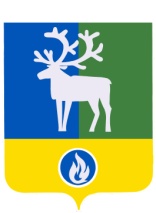 СЕЛЬСКОЕ ПОСЕЛЕНИЕ ВЕРХНЕКАЗЫМСКИЙБЕЛОЯРСКИЙ РАЙОН	ХАНТЫ-МАНСИЙСКИЙ АВТОНОМНЫЙ ОКРУГ – ЮГРА 	АДМИНИСТРАЦИЯ СЕЛЬСКОГО ПОСЕЛЕНИЯ ПОСТАНОВЛЕНИЕот 07 октября 2015 года                               			                                      № 122Об утверждении положения о порядке расчета размера платы за пользование жилым помещением (платы за наем) для нанимателей жилых помещений по договорам социального найма и договорам найма жилых помещений государственного и муниципального жилищного фонда сельского поселения ВерхнеказымскийВ соответствии с частью 3 статьи 156 Жилищного кодекса Российской Федерации,  приказом Министерства строительства Российской Федерации от 02 декабря 1996 года   № 17-152 «Об утверждении «Методических указаний по расчету ставок платы за найм и отчислений на капитальный ремонт жилых помещений, включаемых в ставку платы за содержание и ремонт жилья (техническое обслуживание), муниципального и государственного жилищного фонда» п о с т а н о в л я ю:1. Утвердить прилагаемое Положение о порядке расчета размера платы за пользование жилым помещением (платы за наем) для нанимателей жилых помещений по договорам социального найма и договорам найма жилых помещений государственного и муниципального жилищного фонда сельского поселения Верхнеказымский.            2. Признать утратившим силу постановление администрации сельского поселения Верхнеказымский от 01 октября 2014 года № 118 «Об утверждении положения о порядке расчета размера платы за пользование жилым помещением (платы за наем) для нанимателей жилых помещений по договорам социального найма и договорам найма жилых помещений государственного и муниципального жилищного фонда сельского поселения Верхнеказымский».3. Опубликовать настоящее постановление в газете «Белоярские вести». 4. Настоящее постановление вступает в силу после его официального опубликования и распространяется на правоотношения, возникшие с 20 июня 2015 года.5. Контроль за выполнением постановления возложить на заместителя главы муниципального образования, заведующего сектором муниципального хозяйства администрации сельского поселения Верхнеказымский Синцова В.В.Глава сельского поселения								Г.Н.БандысикУТВЕРЖДЕНОпостановлением администрациисельского поселения Верхнеказымский        от 07 октября 2015 года № 122П О Л О Ж Е Н И Ео порядке расчета размера платы за пользование жилым помещением (платы за наем) для нанимателей жилых помещений по договорам социального найма и договорам найма жилых помещений государственного и муниципального жилищного фонда сельского поселения ВерхнеказымскийI. Общие положенияПоложение о порядке расчета размера платы за пользование жилым помещением (платы за наем) для нанимателей жилых помещений по договорам социального найма и договорам найма жилых помещений государственного или муниципального жилищного фонда сельского поселения Верхнеказымский (далее – Положение) разработано  с целью создания методической базы по расчету ставок платы за наем государственного и муниципального жилищного фонда на территории сельского поселения Верхнеказымский.Настоящее Положение определяет порядок расчета платы за наем жилых помещений по договорам социального найма, найма жилых помещений государственного и муниципального жилого фонда (служебные жилые помещения, жилые помещения коммерческого использования, специализированные жилые помещения (общежития)).Ставки платы за все виды найма определяются на основе базовой ставки за наем.II. Порядок расчета базовой ставки2.1. Определение базовой ставки за наем 1 квадратного метра жилого помещения производится исходя из отчислений на полное восстановление государственного и муниципального жилищного фонда. При расчете базовой ставки платы за наем жилого помещения используется классификация основных средств, утвержденная постановлением Правительства Российской Федерации от 01.01.2002 № 1 «О Классификации основных средств, включаемых в амортизационные группы».2.2. Размер отчислений на полное восстановление 1 кв. м площади жилого помещения в месяц по жилищному фонду, сгруппированному в 2 группы по капитальности жилых зданий: жилищный фонд в капитальном исполнении, жилищный фонд в деревянном и смешанном исполнении, определяется по формуле:Аср = (Бк x Вк + Бд x Вд) / 12 х 100 / (Sк + Sд), гдеАср - средний   размер  ежемесячных  отчислений  на   полное восстановление 1 кв. метра площади жилого помещения (в рублях);Бк (д) - балансовая   восстановительная  стоимость  жилищного фонда в капитальном (деревянном) исполнении (в рублях);В к (д) - норматив   отчислений   на   полное   восстановление жилищного фонда в капитальном (деревянном) исполнении (в %);S к (д) - площадь  жилых  помещений  (общая  площадь  для жилых домов, жилая  площадь для общежитий) жилищного фонда в капитальном (деревянном) исполнении.2.3. Ставка платы за наем 1 кв. м. площади (общей для жилых домов, жилой – для общежитий) государственного и муниципального жилищного фонда в каждой группе капитальности определяется по формуле:Нб = Аср x КкНб - базовая ставка платы за наем (в рублях);Кк - коэффициент, учитывающий капитальность жилищного фонда, определенный согласно приложению к настоящему Положению._________________